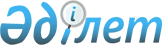 О внесении изменений в решение Талдыкорганского городского маслихата от 27 декабря 2018 года № 238 "О бюджете города Талдыкорган на 2019-2021 годы"Решение Талдыкорганского городского маслихата Алматинской области от 11 сентября 2019 года № 316. Зарегистрировано Департаментом юстиции Алматинской области 20 сентября 2019 года № 5251
      В соответствии c пунктом 4 статьи 106 Бюджетного кодекса Республики Казахстан от 4 декабря 2008 года, подпунктом 1) пункта 1 статьи 6 Закона Республики Казахстан от 23 января 2001 года "О местном государственном управлении и самоуправлении в Республике Казахстан", Талдыкорганский городской маслихат РЕШИЛ:
      1. Внести в решение Талдыкорганского городского маслихата "О бюджете города Талдыкорган на 2019-2021 годы" от 27 декабря 2018 года № 238 (зарегистрирован в Реестре государственной регистрации нормативных правовых актов № 4995, опубликован 23 января 2019 года в Эталонном контрольном банке нормативных правовых актов Республики Казахстан) следующие изменения:
      пункт 1 указанного решения изложить в новой редакции:
      "1. Утвердить бюджет города на 2019-2021 годы согласно приложениям 1, 2, 3 к настоящему решению соответственно, в том числе на 2019 год в следующих объемах:
      1) доходы 39 428 859 тысяч тенге, в том числе:
      налоговые поступления 10 901 247 тысяч тенге;
      неналоговые поступления 704 707 тысяч тенге;
      поступления от продажи основного капитала 2 385 507 тысяч тенге;
      поступления трансфертов 25 437 398 тысяч тенге, в том числе:
      трансферты из бюджетов городов районного значения, сел, поселков, сельских округов 1 тысяча тенге;
      целевые текущие трансферты 9 716 301 тысяча тенге;
      целевые трансферты на развитие 4 467 126 тысяч тенге;
      субвенции 11 253 970 тысяч тенге;
      2) затраты 39 024 148 тысяч тенге;
      3) чистое бюджетное кредитование -249 623 тысячи тенге, в том числе: бюджетные кредиты 60 600 тысяч тенге;
      погашение бюджетных кредитов 310 223 тысячи тенге;
      4) сальдо по операциям с финансовыми активами 0 тенге;
      5) дефицит (профицит) бюджета 654 334 тысячи тенге;
      6) финансирование дефицита (использование профицита) бюджета (-) 654 334 тысячи тенге".
      2. Приложение 1 к указанному решению изложить в новой редакции согласно приложению к настоящему решению.
      3. Контроль за исполнением настоящего решения возложить на постоянную комиссию Талдыкорганского городского маслихата "По экономическим, финансовым вопросам и бюджету".
      4. Настоящее решение вводится в действие с 1 января 2019 года.  Бюджет города на 2019 год
					© 2012. РГП на ПХВ «Институт законодательства и правовой информации Республики Казахстан» Министерства юстиции Республики Казахстан
				Приложение к решению Талдыкорганского городского маслихата от "____" ________ 2019 года № ____ "О внесении изменений в решение Талдыкорганского городского маслихата от 27 декабря 2018 года № 238 "О бюджете города Талдыкорган на 2019-2021 годы"Приложение 1 к решению Талдыкорганского городского маслихата от 27 декабря 2018 года № 238 "О бюджете города Талдыкорган на 2019-2021 годы"
Категория
Категория
Категория
Категория
 

Сумма

(тысяч тенге)
Класс
Класс
Класс
 

Сумма

(тысяч тенге)
Подкласс
Подкласс
 

Сумма

(тысяч тенге)
Наименование
Наименование
 

Сумма

(тысяч тенге)
I. Доходы
39416671
1
Налоговые поступления 
11016227
1
Подоходный налог
6023094
2
Индивидуальный подоходный налог
6023094
3
Социальный налог
2804941
1
Социальный налог
2804941
4
Hалоги на собственность
1577100
1
Hалоги на имущество
637800
3
Земельный налог
112400
4
Hалог на транспортные средства
826700
5
Единый земельный налог
200
5
Внутренние налоги на товары, работы и услуги
233592
2
Акцизы
43290
3
Поступления за использование природных и других ресурсов
18421
4
Сборы за ведение предпринимательской и профессиональной деятельности
152081
5
Налог на игорный бизнес
19800
8
Обязательные платежи, взимаемые за совершение юридически значимых действий и (или) выдачу документов уполномоченными на то государственными органами или должностными лицами
377500
1
Государственная пошлина
377500
2
Неналоговые поступления
609071
1
Доходы от государственной собственности
69499
1
Поступление части чистого дохода государственных предприятий
2499
5
Доходы от аренды имущества, находящегося в государственной собственности
64000
7
Вознаграждения по кредитам, выданным из государственного бюджета
3000
2
Поступления от реализации товаров (работ, услуг) государственными учреждениями, финансируемыми из государственного бюджета
1492
1
Поступления от реализации товаров (работ, услуг) государственными учреждениями, финансируемыми из государственного бюджета
1492
4
Штрафы, пени, санкции, взыскания, налагаемые государственными учреждениями, финансируемыми из государственного бюджета, а также содержащимися и финансируемыми из бюджета (сметы расходов) Национального Банка Республики Казахстан
21471
1
Штрафы, пени, санкции, взыскания, налагаемые государственными учреждениями, финансируемыми из государственного бюджета, а также содержащимися и финансируемыми из бюджета (сметы расходов) Национального Банка Республики Казахстан, за исключением поступлений от организаций нефтяного сектора
21471
6
Прочие неналоговые поступления
516609
1
Прочие неналоговые поступления
516609
3
Поступления от продажи основного капитала
2366163
1
Продажа государственного имущества, закрепленного за государственными учреждениями 
2289197
1
Продажа государственного имущества, закрепленного за государственными учреждениями 
2289197
3
Продажа земли и нематериальных активов
76966
1
Продажа земли 
76129
2
Продажа нематериальных активов
837
4
Поступления трансфертов
25425210
1
Трансферты из нижестоящих органов государственного управления
1
3
Трансферты из бюджетов городов районного значения, сел, поселков, сельских округов
1
2
Трансферты из вышестоящих органов государственного управления
25425209
2
Трансферты из областного бюджета
25425209
Целевые текущие трансферты
9704113
Целевые трансферты на развитие
4467126
Субвенции
11253970
Функциональная группа
Функциональная группа
Функциональная группа
Функциональная группа
Функциональная группа
Сумма (тысяч тенге)
Функциональная подгруппа
Функциональная подгруппа
Функциональная подгруппа
Функциональная подгруппа
Сумма (тысяч тенге)
Администратор бюджетных программ
Администратор бюджетных программ
Администратор бюджетных программ
Сумма (тысяч тенге)
Программа
Программа
Сумма (тысяч тенге)
Наименование
Сумма (тысяч тенге)
II. Затраты
39011557
01
Государственные услуги общего характера
798896
1
Представительные, исполнительные и другие органы, выполняющие общие функции государственного управления
518441
112
Аппарат маслихата района (города областного значения)
25219
001
Услуги по обеспечению деятельности маслихата района (города областного значения)
24819
003
Капитальные расходы государственного органа 
400
122
Аппарат акима района (города областного значения)
493222
001
Услуги по обеспечению деятельности акима района (города областного значения)
436291
003
Капитальные расходы государственного органа 
6985
009
Капитальные расходы подведомственных государственных учреждений и организаций
27792
113
Целевые текущие трансферты из местных бюджетов
22154
2
Финансовая деятельность
39845
452
Отдел финансов района (города областного значения)
39845
001
Услуги по реализации государственной политики в области исполнения бюджета и управления коммунальной собственностью района (города областного значения)
28566
003
Проведение оценки имущества в целях налогообложения
5833
010
Приватизация, управление коммунальным имуществом, постприватизационная деятельность и регулирование споров, связанных с этим
5046
018
Капитальные расходы государственного органа 
400
5
Планирование и статистическая деятельность
67016
453
Отдел экономики и бюджетного планирования района (города областного значения)
67016
001
Услуги по реализации государственной политики в области формирования и развития экономической политики, системы государственного планирования 
65616
004
Капитальные расходы государственного органа 
1400
9
Прочие государственные услуги общего характера
173594
801
Отдел занятости, социальных программ и регистрации актов гражданского состояния района (города областного значения)
173594
001
Услуги по реализации государственной политики на местном уровне в сфере занятости, социальных программ и регистрации актов гражданского состояния
148779
003
Капитальные расходы государственного органа 
5320
032
Капитальные расходы подведомственных государственных учреждений и организаций
19495
02
Оборона
700482
1
Военные нужды
3359
122
Аппарат акима района (города областного значения)
3359
005
Мероприятия в рамках исполнения всеобщей воинской обязанности
3359
2
Организация работы по чрезвычайным ситуациям
697123
122
Аппарат акима района (города областного значения)
697123
006
Предупреждение и ликвидация чрезвычайных ситуаций масштаба района (города областного значения)
697123
03
Общественный порядок, безопасность, правовая, судебная, уголовно-исполнительная деятельность
152212
9
Прочие услуги в области общественного порядка и безопасности
152212
485
Отдел пассажирского транспорта и автомобильных дорог района (города областного значения)
152212
021
Обеспечение безопасности дорожного движения в населенных пунктах
152212
04
Образование
12098092
1
Дошкольное воспитание и обучение
2395689
464
Отдел образования района (города областного значения)
2395689
009
Обеспечение деятельности организаций дошкольного воспитания и обучения
942529
040
Реализация государственного образовательного заказа в дошкольных организациях образования
1453160
2
Начальное, основное среднее и общее среднее образование
8070059
464
Отдел образования района (города областного значения)
7815951
003
Общеобразовательное обучение
7378094
006
Дополнительное образование для детей
437857
465
Отдел физической культуры и спорта района (города областного значения)
205340
017
Дополнительное образование для детей и юношества по спорту
205340
467
Отдел строительства района (города областного значения)
48768
024
Строительство и реконструкция объектов начального, основного среднего и общего среднего образования
48768
9
Прочие услуги в области образования
1632344
464
Отдел образования района (города областного значения)
1632344
001
Услуги по реализации государственной политики на местном уровне в области образования 
34455
004
Информатизация системы образования в государственных учреждениях образования района (города областного значения)
23000
005
Приобретение и доставка учебников, учебно-методических комплексов для государственных учреждений образования района (города областного значения)
310507
007
Проведение школьных олимпиад, внешкольных мероприятий и конкурсов районного (городского) масштаба
4321
012
Капитальные расходы государственного органа 
2604
015
Ежемесячные выплаты денежных средств опекунам (попечителям) на содержание ребенка-сироты (детей-сирот), и ребенка (детей), оставшегося без попечения родителей
78898
022
Выплата единовременных денежных средств казахстанским гражданам, усыновившим (удочерившим) ребенка (детей)-сироту и ребенка (детей), оставшегося без попечения родителей 
2087
067
Капитальные расходы подведомственных государственных учреждений и организаций
1024412
113
Целевые текущие трансферты из местных бюджетов
152060
06
Социальная помощь и социальное обеспечение
5293926
1
Социальное обеспечение
2531274
464
Отдел образования района (города областного значения)
9929
030
Содержание ребенка (детей), переданного патронатным воспитателям
9929
801
Отдел занятости, социальных программ и регистрации актов гражданского состояния района (города областного значения)
2521345
010
Государственная адресная социальная помощь
2520145
057
Обеспечение физических лиц, являющихся получателями государственной адресной социальной помощи, телевизионными абонентскими приставками
1200
2
Социальная помощь
2636758
464
Отдел образования района (города областного значения)
781225
008
Социальная поддержка обучающихся и воспитанников организаций образования очной формы обучения в виде льготного проезда на общественном транспорте (кроме такси) по решению местных представительных органов
781225
801
Отдел занятости, социальных программ и регистрации актов гражданского состояния района (города областного значения)
1855533
004
Программа занятости
614262
006
Оказание социальной помощи на приобретение топлива специалистам здравоохранения, образования, социального обеспечения, культуры, спорта и ветеринарии в сельской местности в соответствии с законодательством Республики Казахстан
5415
007
Оказание жилищной помощи 
31998
009
Материальное обеспечение детей-инвалидов, воспитывающихся и обучающихся на дому
9635
011
Социальная помощь отдельным категориям нуждающихся граждан по решениям местных представительных органов
192545
013
Социальная адаптация лиц, не имеющих определенного местожительства
137954
014
Оказание социальной помощи нуждающимся гражданам на дому
83903
017
Обеспечение нуждающихся инвалидов обязательными гигиеническими средствами и предоставление услуг специалистами жестового языка, индивидуальными помощниками в соответствии с индивидуальной программой реабилитации инвалида
699863
023
Обеспечение деятельности центров занятости населения
79958
9
Прочие услуги в области социальной помощи и социального обеспечения
125894
801
Отдел занятости, социальных программ и регистрации актов гражданского состояния района (города областного значения)
125894
018
Оплата услуг по зачислению, выплате и доставке пособий и других социальных выплат
29703
028
Услуги лицам из групп риска, попавшим в сложную ситуацию вследствие насилия или угрозы насилия
42183
050
Обеспечение прав и улучшение качества жизни инвалидов в Республике Казахстан
54008
07
Жилищно-коммунальное хозяйство
13986136
1
Жилищное хозяйство
7125620
463
Отдел земельных отношений района (города областного значения)
74683
016
Изъятие земельных участков для государственных нужд
74683
467
Отдел строительства района (города областного значения)
6400992
003
Проектирование и (или) строительство, реконструкция жилья коммунального жилищного фонда
2514028
004
Проектирование, развитие и (или) обустройство инженерно-коммуникационной инфраструктуры
1804714
098
Приобретение жилья коммунального жилищного фонда
2082250
479
Отдел жилищной инспекции района (города областного значения)
13168
001
Услуги по реализации государственной политики на местном уровне в области жилищного фонда
11768
005
Капитальные расходы государственного органа 
1400
497
Отдел жилищно-коммунального хозяйства района (города областного значения)
636777
001
Услуги по реализации государственной политики на местном уровне в области жилищно-коммунального хозяйства
151125
003
Капитальные расходы государственного органа 
400
032
Капитальные расходы подведомственных государственных учреждений и организаций
465252
113
Целевые текущие трансферты из местных бюджетов
20000
2
Коммунальное хозяйство
1126027
467
Отдел строительства района (города областного значения)
89451
005
Развитие коммунального хозяйства
89451
497
Отдел жилищно-коммунального хозяйства района (города областного значения)
1036576
026
Организация эксплуатации тепловых сетей, находящихся в коммунальной собственности районов (городов областного значения)
128425
027
Организация эксплуатации сетей газификации, находящихся в коммунальной собственности районов (городов областного значения)
30694
029
Развитие системы водоснабжения и водоотведения 
865612
058
Развитие системы водоснабжения и водоотведения в сельских населенных пунктах
11845
3
Благоустройство населенных пунктов
5734489
497
Отдел жилищно-коммунального хозяйства района (города областного значения)
5734489
025
Освещение улиц в населенных пунктах
390518
030
Обеспечение санитарии населенных пунктов
121279
034
Содержание мест захоронений и захоронение безродных
6647
035
Благоустройство и озеленение населенных пунктов
5216045
08
Культура, спорт, туризм и информационное пространство
484356
1
Деятельность в области культуры
225149
455
Отдел культуры и развития языков района (города областного значения)
225149
003
Поддержка культурно-досуговой работы
225149
2
Спорт 
83754
465
Отдел физической культуры и спорта района (города областного значения)
83754
001
Услуги по реализации государственной политики на местном уровне в сфере физической культуры и спорта
11042
004
Капитальные расходы государственного органа 
400
006
Проведение спортивных соревнований на районном (города областного значения) уровне
12645
007
Подготовка и участие членов сборных команд района (города областного значения) по различным видам спорта на областных спортивных соревнованиях
21529
032
Капитальные расходы подведомственных государственных учреждений и организаций
38138
3
Информационное пространство
102611
455
Отдел культуры и развития языков района (города областного значения)
75086
006
Функционирование районных (городских) библиотек
74192
007
Развитие государственного языка и других языков народа Казахстана
894
456
Отдел внутренней политики района (города областного значения)
27525
002
Услуги по проведению государственной информационной политики
27525
9
Прочие услуги по организации культуры, спорта, туризма и информационного пространства
72842
455
Отдел культуры и развития языков района (города областного значения)
41321
001
Услуги по реализации государственной политики на местном уровне в области развития языков и культуры
12954
010
Капитальные расходы государственного органа 
400
032
Капитальные расходы подведомственных государственных учреждений и организаций
27967
456
Отдел внутренней политики района (города областного значения)
31521
001
Услуги по реализации государственной политики на местном уровне в области информации, укрепления государственности и формирования социального оптимизма граждан
31121
006
Капитальные расходы государственного органа 
400
09
Топливно-энергетический комплекс и недропользование
186095
1
Топливо и энергетика
186095
497
Отдел жилищно-коммунального хозяйства района (города областного значения)
186095
009
Развитие теплоэнергетической системы
186095
10
Сельское, водное, лесное, рыбное хозяйство, особо охраняемые природные территории, охрана окружающей среды и животного мира, земельные отношения
176754
1
Сельское хозяйство
73895
462
Отдел сельского хозяйства района (города областного значения)
16366
001
Услуги по реализации государственной политики на местном уровне в сфере сельского хозяйства
15966
006
Капитальные расходы государственного органа 
400
473
Отдел ветеринарии района (города областного значения)
57529
001
Услуги по реализации государственной политики на местном уровне в сфере ветеринарии
17445
003
Капитальные расходы государственного органа 
4500
007
Организация отлова и уничтожения бродячих собак и кошек
7800
008
Возмещение владельцам стоимости изымаемых и уничтожаемых больных животных, продуктов и сырья животного происхождения
158
009
Проведение ветеринарных мероприятий по энзоотическим болезням животных
170
010
Проведение мероприятий по идентификации сельскохозяйственных животных
1791
011
Проведение противоэпизоотических мероприятий
25665
6
Земельные отношения
94175
463
Отдел земельных отношений района (города областного значения)
94175
001
Услуги по реализации государственной политики в области регулирования земельных отношений на территории района (города областного значения)
34350
006
Землеустройство, проводимое при установлении границ районов, городов областного значения, районного значения, сельских округов, поселков, сел
56181
007
Капитальные расходы государственного органа 
3644
9
Прочие услуги в области сельского, водного, лесного, рыбного хозяйства, охраны окружающей среды и земельных отношений
8684
453
Отдел экономики и бюджетного планирования района (города областного значения)
8684
099
Реализация мер по оказанию социальной поддержки специалистов
8684
11
Промышленность, архитектурная, градостроительная и строительная деятельность
148368
2
Архитектурная, градостроительная и строительная деятельность
148368
467
Отдел строительства района (города областного значения)
40555
001
Услуги по реализации государственной политики на местном уровне в области строительства
40155
017
Капитальные расходы государственного органа 
400
468
Отдел архитектуры и градостроительства района (города областного значения)
107813
001
Услуги по реализации государственной политики в области архитектуры и градостроительства на местном уровне
38522
003
Разработка схем градостроительного развития территории района и генеральных планов населенных пунктов
63491
004
Капитальные расходы государственного органа 
5800
12
Транспорт и коммуникации
4773464
1
Автомобильный транспорт
4362357
485
Отдел пассажирского транспорта и автомобильных дорог района (города областного значения)
4362357
022
Развитие транспортной инфраструктуры
48735
023
Обеспечение функционирования автомобильных дорог
978345
045
Капитальный и средний ремонт автомобильных дорог районного значения и улиц населенных пунктов
3335277
9
Прочие услуги в сфере транспорта и коммуникаций
411107
485
Отдел пассажирского транспорта и автомобильных дорог района (города областного значения)
411107
001
Услуги по реализации государственной политики на местном уровне в области пассажирского транспорта и автомобильных дорог 
20984
003
Капитальные расходы государственного органа 
400
024
Организация внутрипоселковых (внутригородских), пригородных и внутрирайонных общественных пассажирских перевозок
389723
13
Прочие
91326
3
Поддержка предпринимательской деятельности и защита конкуренции
25387
469
Отдел предпринимательства района (города областного значения)
25387
001
Услуги по реализации государственной политики на местном уровне в области развития предпринимательства
22912
003
Поддержка предпринимательской деятельности
2400
004
Капитальные расходы государственного органа 
75
9
Прочие
65939
452
Отдел финансов района (города областного значения)
65939
012
Резерв местного исполнительного органа района (города областного значения) 
59087
026
Целевые текущие трансферты бюджетам города районного значения, села, поселка, сельского округа на повышение заработной платы отдельных категорий гражданских служащих, работников организаций, содержащихся за счет средств государственного бюджета, работников казенных предприятий в связи с изменением размера минимальной заработной платы
6852
14
Обслуживание долга
13212
1
Обслуживание долга
13212
452
Отдел финансов района (города областного значения)
13212
013
Обслуживание долга местных исполнительных органов по выплате вознаграждений и иных платежей по займам из областного бюджета
13212
15
Трансферты
108238
1
Трансферты
108238
452
Отдел финансов района (города областного значения)
108238
006
Возврат неиспользованных (недоиспользованных) целевых трансфертов
436
038
Субвенции
107802
Функциональная группа
Функциональная группа
Функциональная группа
Функциональная группа
Функциональная группа
 

Сумма

(тысяч тенге)
Функциональная подгруппа
Функциональная подгруппа
Функциональная подгруппа
Функциональная подгруппа
 

Сумма

(тысяч тенге)
Администратор бюджетных программ
Администратор бюджетных программ
Администратор бюджетных программ
 

Сумма

(тысяч тенге)
Программа
Программа
 

Сумма

(тысяч тенге)
Наименование
 

Сумма

(тысяч тенге)
III. Чистое бюджетное кредитование
53580
Бюджетные кредиты 
60600
10
Сельское, водное, лесное, рыбное хозяйство, особо охраняемые природные территории, охрана окружающей среды и животного мира, земельные отношения
60600
9
Прочие услуги в области сельского, водного, лесного, рыбного хозяйства, охраны окружающей среды и земельных отношений
60600
453
Отдел экономики и бюджетного планирования района (города областного значения)
60600
006
Бюджетные кредиты для реализации мер социальной поддержки специалистов
60600
Категория
Категория
Категория
Категория
 

Сумма

(тысяч тенге)
Класс
Класс
Класс
 

Сумма

(тысяч тенге)
Подкласс
Подкласс
 

Сумма

(тысяч тенге)
Наименование
 

Сумма

(тысяч тенге)
Погашение бюджетных кредитов
7020
5
Погашение бюджетных кредитов
7020
1
Погашение бюджетных кредитов
7020
1
Погашение бюджетных кредитов, выданных из государственного бюджета
7020
Функциональная группа
Функциональная группа
Функциональная группа
Функциональная группа
Функциональная группа
 

Сумма

(тысяч тенге)
Функциональная подгруппа
Функциональная подгруппа
Функциональная подгруппа
Функциональная подгруппа
 

Сумма

(тысяч тенге)
Администратор бюджетных программ
Администратор бюджетных программ
Администратор бюджетных программ
 

Сумма

(тысяч тенге)
Программа
Программа
 

Сумма

(тысяч тенге)
Наименование
 

Сумма

(тысяч тенге)
IV. Сальдо по операциям с финансовыми активами
0
Приобретение финансовых активов
0
Категория
Категория
Категория
Категория
 

Сумма

(тысяч тенге)
Класс
Класс
Класс
 

Сумма

(тысяч тенге)
Подкласс
Подкласс
 

Сумма

(тысяч тенге)
Наименование
 

Сумма

(тысяч тенге)
V. Дефицит (профицит) бюджета
351534
VI. Финансирование дефицита (использование профицита) бюджета
-351534
7
Поступление займов
290800
1
Внутренние государственные займы
290800
2
Договоры займа 
290800
8
Используемые остатки бюджетных средств
1822062
1
Остатки бюджетных средств
1822062
1
Свободные остатки бюджетных средств
1822062
Функциональная группа
Функциональная группа
Функциональная группа
Функциональная группа
Функциональная группа
 

Сумма

(тысяч тенге)
Функциональная подгруппа
Функциональная подгруппа
Функциональная подгруппа
Функциональная подгруппа
 

Сумма

(тысяч тенге)
Администратор бюджетных программ
Администратор бюджетных программ
Администратор бюджетных программ
 

Сумма

(тысяч тенге)
Программа
Программа
 

Сумма

(тысяч тенге)
 Наименование
 

Сумма

(тысяч тенге)
16
Погашение займов
2464396
1
Погашение займов
2464396
452
Отдел финансов района (города областного значения)
2464396
008
Погашение долга местного исполнительного органа перед вышестоящим бюджетом
2464396